Фактический адрес: Краснодарский   край, г. Краснодар, станица Старокорсунская, п /о 92, ИНН 2312215365, КПП 231201001,р/сч 40702810811150001463 в филиале ПАО  «БИНБАНК»  г. Ростова-на-Дону,   к/счет 30101810000000000215, БИК 046015215Контактные тел.:  8 (861) 203-38-53, 8-918-287-98-14, 8-918-348-50-50, сайт: www. kubanabk. ru e-mail: info@kubanabk.ru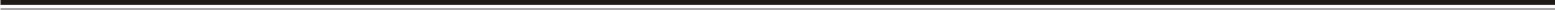 Рекомендации по применению БиоГумата «ЭКОСС-20» на озимой пшенице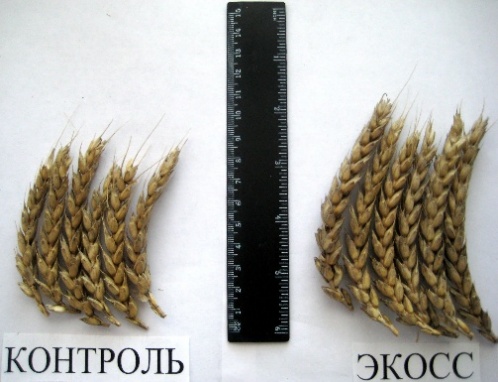 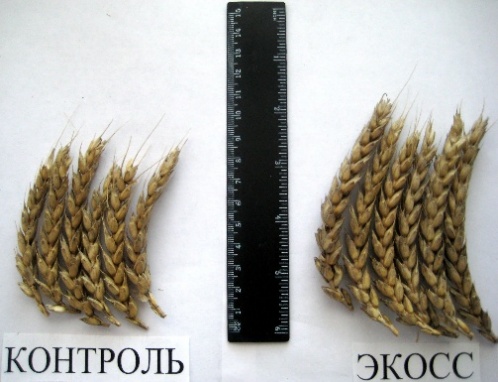 Предпосевная обработка семенного материалаСемена обрабатываются БиоГуматом «ЭКОСС-20» с нормой расхода 100-200мл/т семян. Обработку проводят за 1-3 дня до начала сева. Обработанные семена следует беречь от прямых попаданий солнечных лучей. Рабочий раствор на 1 тонну семян: 100-200мл БиоГумата «ЭКОСС-20» + протравитель + 8-9л воды.Обработки по вегетации*Работая с БиоГуматом «ЭКОСС-20» , важно знать, что в препарате присутствуют живые микроорганизмы, для которых солнечные лучи губительны, поэтому препаратом следует «работать» рано утром или вечером, в сухую и безветренную погоду.*Препарат БиоГумат «ЭКОСС-20» может применятся со всеми известными средствами защиты растений, а также совместно с минеральными удобрениями.Данная схема разработана специалистами ООО «КАБК»  у которых вы можете получить дополнительную консультацию по применению препарата:Борисенко Виктор Васильевич – начальник отдела растениеводства ООО «КАБК» - тел. 8-918-371-70-90Гутник Константин Николаевич – начальник произодства ООО «КАБК» - тел. 8-918-38-83-873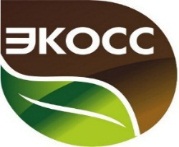 К У Б А Н С К И ЙА Г Р О Б И О К О М П Л Е К С                        ОБЩЕСТВО С ОГРАНИЧЕННОЙ ОТВЕТСТВЕННОСТЬЮПромышленноепроизводствоорганическихудобренийСхема обработкиНорма расхода препаратаНорма расхода рабочей жидкостиЭффективность применения1-ая - всходы250-400мл/га200-400л/га- стимулирование развития мощной корневой системы- повышение зимостойкости2-ая – конец кущения/начало выхода в трубку250мл/га200-400л/га- повышение уровня усвоения NPK- антистрессовый эффект при работе с пестицидами- повышение урожайности3-ая – в фазу колошения/цветения250мл/га200-400л/га- повышенние засухоуствойчивости- антистрессовый эффект при работе с пестицидами- увеличение урожайности4-ая – в фазу молочно-восковой спелости250мл/га200-400л/га- антистрессовый эффект при работе с пестицидами- повышение урожайности- повышение качества зерна